Приложение 1.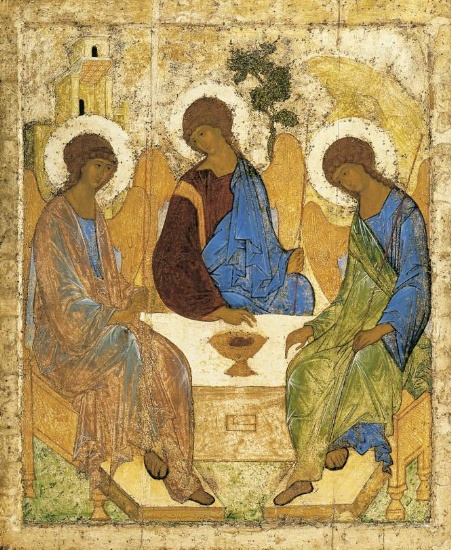                                                                                                                   Приложение 2.Истинное назначение человека – жить, а не существовать. (Д.Лондон) 
Правильный путь таков: усвой то, что сделали твои предшественники, и иди дальше. (Л.Н.Толстой) 
…пора перестать ждать неожиданных подарков от жизни, а самому делать жизнь. (Л.Н.Толстой) 
Если бы счастье заключалось в телесных удовольствиях, мы называли бы счастливыми быков, когда они находят горох для еды. (Гераклит) 
                                                    Красиво жить – не просто звук пустой. 
                                                     Лишь тот, кто в мире красоту умножил 
                                                    Трудом, борьбой, - тот жизнь красиво прожил,                                                     воистину увенчан красотой! (И.Бехер)      «Жизнь для меня не тающая свеча. Это что-то      вроде чудесного факела, который попал мне      в руки на мгновение, и я хочу заставить его      пылать как можно ярче, прежде чем передать      грядущим поколениям»                                                                                                             Б. Шоу